liste des Membres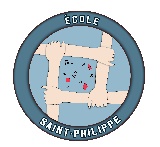 conseil d’établissement | 2022-2023École Saint-Philippe | 016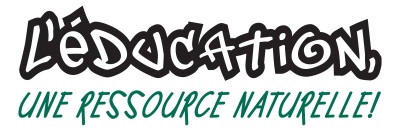  Le nombre de représentants des élèves et de la communauté est fixé par la Loi et ne peut pas être modifié. La composition totale : _12__ membres Direction d’établissement : Nathalie Gosselinmise à jour : ___8 décembre 2022_______________présidentvice-présidenttrésoriersecrétairedéléguécomité de parentssubstitutcomité de parentsCarol-Ann St-LaurentÉmilie GouletFanny Gamelin_______________________________cinq (5) représentants | parentscinq (5) représentants | parentstrois (3) représentants | personnel enseignanttrois (3) représentants | personnel enseignantCarol-Ann St-LaurentMarie-Michèle DelormeÉmilie GouletJo-Anny Roy/ Marie-Christine L. BienvenueFanny GamelinÉmily Robert/ Karine Gauthierdeux (2) représentants | membres de la communautédeux (2) représentants | membres de la communautéun (1) représentant | personnel de soutienun (1) représentant | personnel de soutienCatherie Moreau/ Sylvie Godboutun (1) représentant | service de gardeun (1) représentant | service de gardezéro (0) représentant | personnel professionnelzéro (0) représentant | personnel professionnelNancy Leroux (Sandra Ross)AucunCENTRE DE SERVICES SCOLAIRE DE L’OR-ET-DES-BOISComposition du conseil d’établissement 2021-2022 déterminée par le Centre de services scolaire conformément aux dispositions 
de la Loi sur l’instruction publique.